西南大学马克思主义学院2024年博士研究生“申请-考核制”招生工作实施细则为进一步提高博士研究生的生源质量，完善高层次人才选拔方式，充分发挥博士生导师在博士研究生招生过程中的主导作用，选拔具有创新能力和学术专长的拔尖创新人才，学院深化推行“申请-考核制”博士招生方式，按照教育部和学校的有关规定，结合学科发展情况，制定本细则。一、选拔原则坚持公开、公平、公正，德、智、体、美、劳全面衡量，择优录取，宁缺毋滥的原则；坚持专家组及学院研究生招生工作领导小组集体决策的原则；坚持以考生的创新能力、科研潜力和已获得的学术成果为依据的原则。二、组织管理（一）研究生招生工作领导小组全面负责学院博士研究生“申请考核制”组织管理工作，负有考务管理、录取工作等主体责任。（二）研究生招生工作监督检查小组负责材料审核、综合考核、录取过程的监督检查和考生的申诉释疑工作。（三）材料审核小组1.资格审核小组负责对报考考生所提交材料的完备性与真实性进行审核。2.学术评价审核小组（1）普通计划组负责对报考考生所提交材料的内容进行评价审核。（四）综合考核小组（5-7名教授组成，博导不少于5人）具体负责博士研究生综合考核的各项工作。三、招生专业及其计划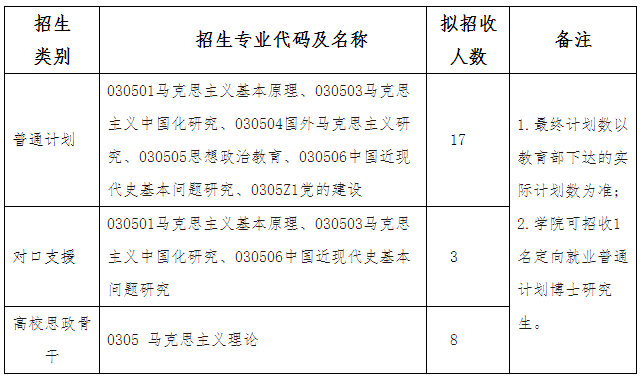 四、报名条件（一）中华人民共和国公民，拥护中国共产党领导，具有正确的政治方向，热爱祖国，愿意为社会主义现代化建设服务，遵纪守法，品行端正。（二）具有硕士学位。应届硕士毕业生须在入学报到前取得硕士学位，境外获得的硕士学位须在入学报到前通过教育部留学服务中心国外（境外）学历学位认证。（三）有扎实的专业基础、较强的科学研究能力，发表过一定水平的专业学术论文。（四）外语水平应达到下述规定的要求。1.英语水平应达到下列要求之一：全国大学英语六级考试CET-6≥425分；托福TOEFL≥80/550分；雅思IELTS≥6.0；GRE≥260/1300分；WSK (PETS5) ≥60分；英语专业本科毕业。2.其它语种应达到的水平要求，参照执行。3.符合下列条件之一者，可认定为达到要求：（1）以第一作者身份在外文国际期刊上发表过专业学术论文或者以主译者身份翻译出版过学术著作（翻译著作不低于1万字），同时全国大学英语四级考试CET-4≥425分。（2）在国外留学并获得教育部学位学历认证、或在国外有1年及以上学习经历（需提供国外学习经历的证明和成绩单）。4.对口支援计划考生特别优秀者外语要求可放宽至CET-4≥425分。（五）身心健康。（六）报考专项计划的考生，还需符合相关领域工作年限等其它条件，具体要求见招生简章。五、报名（一）申请人仔细阅读西南大学2024年度博士研究生招生章程，按要求于2024年1月11日——3月14日，登录学校博士研究生招生报名网站进行报名缴费，完整如实填写和提交报名信息，按要求完成网上信息校验。报名考试费一旦缴纳，不再办理退款手续。网报时间内未支付报名费视为报名信息无效。（二）报名成功后，下载《西南大学博士研究生入学考试报名登记表》，确认无误并签字。六、提交材料1.博士学位研究生网上报名信息简表。2.考生本人签字确认的有效身份证正反面复印件。3.思想品德情况审核表。4.学籍学历材料（大学/硕士阶段的毕业证和学位证）。（1）应届硕士毕业生提交《教育部学籍在线验证报告》，入学前须补交《教育部学历证书电子注册备案表》；（2）往届生提交学历、学位证书复印件；（3）网上报名未通过学历校验的考生，还需提交《中国高等教育学历认证报告》或《教育部学历证书电子注册备案表》；（4）只有学位证书而无毕业证书者，还需提交硕士学位认证报告；（5）国（境）外获得学位考生还需提交教育部留学服务中心出具的《国（境）外学历学位认证书》复印件或提交能够在入学前取得该认证书的承诺书。5.硕士阶段正式成绩单原件。6.硕士学位论文全文，或应届毕业生硕士学位论文详细摘要。7.代表性学术成果复印件。8.外语水平证明材料复印件。9.个人陈述。包括研究计划、学术背景、研究经历、申请理由、参与的科研项目简介及自己在其中的贡献等，不少于3000字。10.两名所报考学科专业领域内的教授(或相当专业技术职称的专家)的书面推荐信，须分别密封并由推荐专家在封口骑缝处签字。11.报考高校思政工作骨干专项计划考生和对口支援计划的考生，还需要提交专项计划要求的其他材料，具体要求见招生简章。12.选择报考普通计划定向就业的考生，须提供所在单位人事部门出具的证明其为本单位在职在编教学或科研人员、保证其在校脱产学习时间不少于两年的证明材料原件。13.填写“西南大学2024年博士研究生报考情况汇总表”，填写网址如下：https://jinshuju.net/f/XMJ4zV；或扫描二维码填写：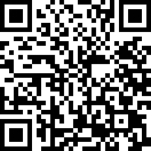 申请材料须全部用A4纸打印或复印，材料1单独装订，材料2-12按顺序装订成册并于2024年3月22日下午6：00前寄送至西南大学马克思主义学院。收件地址：重庆市北碚区天生路2号西南大学马克思主义学院301办公室  收件人：谢老师邮编：400715        联系方式：023-68367494请在邮件封面注明“博士申请-考核制材料”。务必以邮政或顺丰快递方式邮寄，不接受其它方式的快递。所有材料必须扫描转成pdf格式，按材料顺序命名（例如01.考生姓名+博士学位研究生网上报名信息简表，02.考生姓名+身份证复印件.....）于2024年3月22日下午6：00前将电子版材料以考生姓名+报考专业命名打包压缩发送至邮箱：mayuanzhaosheng@126.com。七、材料审核1.根据考生提供的材料，学院成立材料审核小组，具体负责考生材料审核。“资格审核小组”对材料进行形式审核，即审核材料的完备性与真实性。“学术评价审核小组”对形式审核通过者进行内容评价审核，即根据考生提交的材料从外语水平、学业成绩、科研业绩、综合素质表现等方面进行综合评定量化打分。外语和专业基础满分各为100分。材料审核成绩=外语成绩×10%+专业基础×90%2.以报考的二级学科为单位根据材料审核成绩由高到低排序，按照一定比例择优确定进入综合考核的考生名单。该成绩作为初审结果唯一依据，且仅作为入围综合考核阶段使用，不计入最终综合考核成绩。3.申请者必须保证申请材料的真实性和准确性，如发现申请者提供的材料有弄虚作假情况，将取消其申请资格、录取资格。4.学院完成材料审核工作后，将在学院网站公布进入综合考核的考生名单，公示期不少于3个工作日。公示无异议者进入综合考核环节。八、综合考核通过材料审查评价的“硕博连读”、“申请-考核制”考生，统一参加综合考核。进入综合考核阶段的考生，综合考试时需向学院提交核验以下材料原件：身份证原件；最高学历、学位证书原件；外语水平证明材料原件；代表性学术成果原件（具体要求另行通知）。（一）综合考核时间、地点具体时间和地点另行通知（二）综合考核内容为科学、公平、公正地进行博士生招生考试的综合考核和录取，我院综合考核成绩采用量化的方式进行。综合考核内容包括英语水平，专业知识，创新能力和综合素质考核（含思想品德及身心健康）。1.英语水平能力测试主要考察听说能力和翻译能力，包括自我介绍、专业英语和口语交流等。2.专业知识考核考核科目1：“马克思主义经典著作选读”参阅书目：①中共中央马克思恩格斯列宁斯大林著作编译局马列部、教育部社会科学研究与思想政治工作司编，《马克思主义经典著作选读》,人民出版社，1999年版。②教育部思想政治工作司组编，《马克思主义思想政治教育经典著作选读》，高等教育出版社，2011年版。考核科目2：“二级学科专业知识”①报考马克思主义基本原理、马克思主义中国化研究、国外马克思主义研究、思想政治教育、中国近现代史基本问题研究和党的建设这六个二级学科的考生主要参阅本二级学科专业书籍。②报考高校思想政治工作骨干考生主要参阅：思想政治教育学科专业书籍；党的二十大报告；十九届六中全会决议；习近平总书记关于高校思想政治工作的相关重要论述；2004年以来党和国家关于高校思想政治工作的相关重要文献。3.创新能力考核主要考察考生的科学研究能力；利用所学知识发现、分析和解决问题的能力；创新精神和创新能力。4.综合素质考核（含思想品德及身心健康）主要考察学生思想品德以及身心素质。（三）综合考核方式综合考核采用综合面试和笔试形式进行。（四）综合考核成绩综合考核总成绩满分为100分。综合考核成绩=英语水平*10%+专业知识*40%+创新能力40%+综合素质考核10%综合考核成绩以二级学科为单位，按不同报考类别分别排序。九、拟录取名单确定及公示（一）拟录取方式学院在综合评定申请人思想品德和政治素质基础上，按照二级学科录取。即以二级学科为单位按照申请人最终成绩由高到低的顺序依次录取。（二）调剂无合格生源的导师，可在一级学科范围内调剂录取后余下的综合考核成绩排名靠前的考生。如考生不同意调剂，则视为自动放弃录取资格，由后面的考生依次递补。无合格生源，导师也不同意接收调剂生，其招生计划由学院博士招生工作领导小组和综合考核小组讨论后分配到合格生源较多的导师名下。（三）全部录取工作完成后，经学院研究生招生工作领导小组审核及会议讨论通过的拟录取名单报研究生院。经学校招生工作领导小组审定后，研究生院将对全校拟录取名单统一进行公示，公示时间为10个工作日。（四）凡有下列情况之一者，不得录取：1.思想品德素质考核不合格者；2.体检等身心健康检查不合格者；3.报考资格不符合规定；4.未通过或未完成学历（学籍）审核的考生；5.报考、考核及录取过程中弄虚作假的；6.应届硕士毕业生入学报到时未取得硕士学位的；7.报考定向就业的考生未按规定签订就业协议的；8.非定向就业考生未按要求将个人人事档案等转入学校的；9.教育部、学校相关文件明确规定不予录取、取消录取资格或取消入学资格的其它情形。十、其它1.本办法由马克思主义学院负责解释。2.招生咨询与联系电话：招生信息请查询网址：http://marxism.swu.edu.cn/邮箱：mayuanzhaosheng@126.com咨询电话：023-68367494， 联系人：谢老师办公地点：西南大学马克思主义学院301办公室。